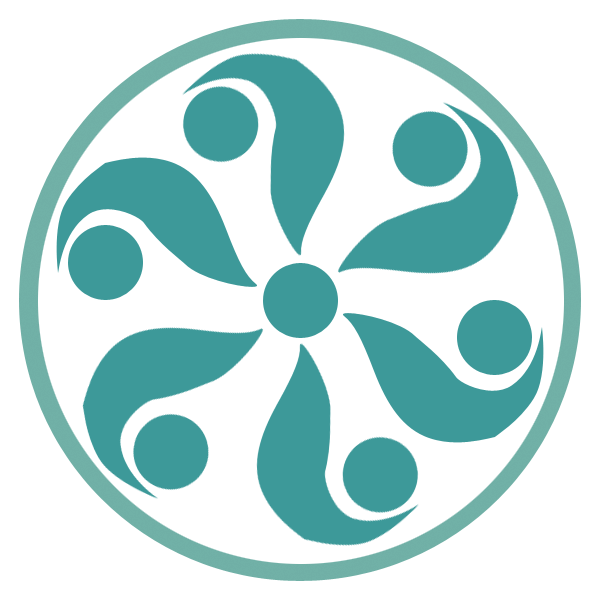 Integrative Therapy of Greater WashingtonJulie Bindeman, Psy-D					           Nanci Brown, LCSW-C
Licensed Psychologist					           Licensed Clinical Social Worker
				        5818 B Hubbard Drive 
				         Rockville, MD 20852
				             (301) 468-4849
	 	                  http://www.GreaterWashingtonTherapy.com
jbindeman@greaterwashingtontherapy.com	       nbrown@greaterwashingtontherapy.comClient’s Name: 					Today’s  Date:Street:							City: 		State:Zip: 		Home Phone: 		             Cell Phone:Employer:						Work Phone:Email: *Please indicate the best number to reach you at or best way to contact youCan we leave a message identifying who we are?   Yes      No     Work Address:					Occupation:Sex:   Male     Female	Ethnicity:			Date of Birth:			Age:Marital status (circle all that apply):    Single      Engaged      Living together     Married      Separated      Divorced      WidowedName of Spouse:						Spouse’s Employer:E-mail: 							Referred by:Who is in your social support network?Names of Children:AgeGenderLiving w/ you?Comments:M   FYes     NoM   FYes     NoM   FYes     No  Briefly state your reason for seeking counseling at this time:  Have you or a family member ever been seen by a mental health professional before?    Yes    No      If yes, please indicate who, when and why:  Do you regularly practice relaxation techniques (e.g. meditation, yoga, Tai Chi)?   Yes    No     	If yes, what and how often?	How often do you get 20 minutes or more of exercise?  	Do you smoke? If so, how much each day?	How much alcohol do you usually drink? 	Do you use “recreational” drugs?   Yes    No    If yes, what and how often? 	   Who is your primary physician?			Phone #:   Who is your primary physician?			Phone #:   Who is your primary physician?			Phone #:   Who is your primary physician?			Phone #:   Who is your primary physician?			Phone #:   Who is your primary physician?			Phone #:   Who is your primary physician?			Phone #:   Please list any troublesome or significant medical conditions you may have.   Please list any troublesome or significant medical conditions you may have.   Please list any troublesome or significant medical conditions you may have.   Please list any troublesome or significant medical conditions you may have.   Please list any troublesome or significant medical conditions you may have.   Please list any troublesome or significant medical conditions you may have.   Please list any troublesome or significant medical conditions you may have.Please list your current medications  (Prescription & Non-Prescription):Please list your current medications  (Prescription & Non-Prescription):Please list your current medications  (Prescription & Non-Prescription):Please list your current medications  (Prescription & Non-Prescription):Please list your current medications  (Prescription & Non-Prescription):Please list your current medications  (Prescription & Non-Prescription):DrugDoseFrequencyWhen StartedFor what symptom(s)Prescribing Doctor   Who should be notified in case of emergency?  Name:		Relationship:	_____________________________  Home Phone:	  Work Phone:	 Cell:	